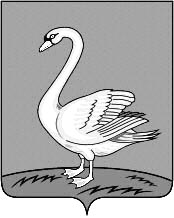 Липецкая областьЛебедянский муниципальный районСовет депутатов   сельского поселения Куликовский сельсоветР Е Ш Е Н И Е19.06.2018 год                                          с. Куликовка Вторая                                № 125О    принятии  земельного участка и здания клуба, находящихся  в муниципальной  собственности Лебедянского муниципального района Липецкой области  в муниципальную собственность сельского  поселения Волотовский сельсовет Лебедянского муниципальногорайона Липецкой  областиРассмотрев обращение главы администрации Лебедянского муниципального района о принятии земельного участка и здания клуба, находящихся в муниципальной собственности Лебедянского муниципального района в муниципальную собственность сельского поселения Куликовский сельсовет Лебедянского муниципального района Липецкой области, на основании Федерального закона от 06.10.2003 г. № 131-ФЗ «Об общих принципах организации местного самоуправления в Российской Федерации», учитывая решение постоянной депутатской комиссии  по соблюдению законности, вопросам муниципальной собственности, земельным отношениям и экологии,  Совет депутатов сельского поселения Куликовский сельсовет Лебедянского муниципального района Липецкой области РЕШИЛ:  1. Дать согласие на принятие земельного участка и здания клуба, находящихся в муниципальной собственности Лебедянского района в муниципальную собственность сельского поселения Куликовский сельсовет Лебедянского муниципального района Липецкой области согласно перечню (прилагается).2. Направить настоящее решение главе сельского поселения Куликовский сельсовет для подписания и обнародования.3. Настоящее решение ступает в силу со дня его обнародования.Председатель Совета депутатовсельского поселения Куликовский сельсоветЛебедянского муниципального районаЛипецкой области                                                                        В.М.КакошкинаПриложение к решению Совета депутатовсельского  поселения  Куликовский сельсоветот 19.06. . № 125Переченьимущества, передаваемого из муниципальной собственности Лебедянского муниципального района Липецкой области в муниципальную собственность сельского поселения Куликовский  сельсовет Лебедянского муниципального района Липецкой области Российской Федерации№ п/пНаименование, местоположение объекта недвижимого имущества, кадастровый (или условный) номер, характеристика недвижимого имуществаПолное наименование, юридический адрес, местонахождение правообладателя, его ИННБалансовая стоимость,руб. Кадастровая стоимость, руб.1.Земельный участок. Категория земель: Земли населённых пунктов. Вид разрешенного использования: для размещения объекта культуры. Площадь: 1750 кв.м. Кадастровый номер: 48:11:0930201:77.Адрес: Российская Федерация, Липецкая область, р-н Лебедянский, с/п Куликовский сельсовет, с. Донские Избищи, ул. Центральная, земельный участок 2аАдминистрация Лебедянского муниципального района Липецкой области Российской Федерации, 399610, Липецкая область, г. Лебедянь, ул. Мира, д.14ИНН 48110022461194025,00Кадастровая стоимость, руб.2.Здание. Назначение: нежилое здание. Наименование: Административное здание. Площадь: 645,6 кв.м. Адрес: Липецкая область, р-н Лебедянский, с/п Куликовский сельсовет, с.Донские Избищи, ул. Центральная, д.2а Администрация Лебедянского муниципального района Липецкой области Российской Федерации, 399610, Липецкая область, г. Лебедянь, ул. Мира, д.14ИНН 4811002246947102,00Остаточная стоимость, руб